INSCRIÇÃO EM SELEÇÃO PARA O PREENCHIMENTO DE VAGAS REMANESCENTES/OCIOSASObs.: Anexar documentação exigida no edital.DECLARO ESTAR CIENTE E DE ACORDO COM AS CONDIÇÕES EXPOSTAS NO EDITAL N° 13/2019, DE 11/09/2019_________________________________________Assinatura do candidato ou procurador legal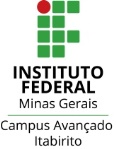 ANEXO I - Edital 13/2019N° do protocolo: ______________________Data: ____ / ____ / _______ Hora: ___ : ___Responsável: _________________________Nome do candidato:Nome do candidato:Nome do candidato:Nome do candidato:*N° inscrição:*N° inscrição:*N° inscrição:*N° inscrição:*N° inscrição:Curso pretendido:Curso pretendido:Curso pretendido:Curso pretendido:*****Motivo de interesse pelo curso:Motivo de interesse pelo curso:Motivo de interesse pelo curso:Motivo de interesse pelo curso:Motivo de interesse pelo curso:Motivo de interesse pelo curso:e-mail:e-mail:e-mail:Tel. 1: (     )             -Tel. 1: (     )             -Tel. 1: (     )             -Tel. 1: (     )             -Tel. 1: (     )             -Tel. 1: (     )             -Tel. 1: (     )             -Tel. 1: (     )             -Tel. 1: (     )             -Tel. 1: (     )             -Tel. 2: (     )             -Tel. 2: (     )             -Tel. 2: (     )             -Tel. 2: (     )             -Tel. 2: (     )             -Tel. 2: (     )             -Tel. 2: (     )             -Vem requerer inscrição em processo seletivo para o preenchimento de vagas remanescentes/ociosas por meio da modalidade:Vem requerer inscrição em processo seletivo para o preenchimento de vagas remanescentes/ociosas por meio da modalidade:Vem requerer inscrição em processo seletivo para o preenchimento de vagas remanescentes/ociosas por meio da modalidade:Vem requerer inscrição em processo seletivo para o preenchimento de vagas remanescentes/ociosas por meio da modalidade:Vem requerer inscrição em processo seletivo para o preenchimento de vagas remanescentes/ociosas por meio da modalidade:Vem requerer inscrição em processo seletivo para o preenchimento de vagas remanescentes/ociosas por meio da modalidade:Vem requerer inscrição em processo seletivo para o preenchimento de vagas remanescentes/ociosas por meio da modalidade:Vem requerer inscrição em processo seletivo para o preenchimento de vagas remanescentes/ociosas por meio da modalidade:Vem requerer inscrição em processo seletivo para o preenchimento de vagas remanescentes/ociosas por meio da modalidade:Vem requerer inscrição em processo seletivo para o preenchimento de vagas remanescentes/ociosas por meio da modalidade:Vem requerer inscrição em processo seletivo para o preenchimento de vagas remanescentes/ociosas por meio da modalidade:Vem requerer inscrição em processo seletivo para o preenchimento de vagas remanescentes/ociosas por meio da modalidade:Vem requerer inscrição em processo seletivo para o preenchimento de vagas remanescentes/ociosas por meio da modalidade:Vem requerer inscrição em processo seletivo para o preenchimento de vagas remanescentes/ociosas por meio da modalidade:Vem requerer inscrição em processo seletivo para o preenchimento de vagas remanescentes/ociosas por meio da modalidade:Vem requerer inscrição em processo seletivo para o preenchimento de vagas remanescentes/ociosas por meio da modalidade:Vem requerer inscrição em processo seletivo para o preenchimento de vagas remanescentes/ociosas por meio da modalidade:Vem requerer inscrição em processo seletivo para o preenchimento de vagas remanescentes/ociosas por meio da modalidade:Vem requerer inscrição em processo seletivo para o preenchimento de vagas remanescentes/ociosas por meio da modalidade:Vem requerer inscrição em processo seletivo para o preenchimento de vagas remanescentes/ociosas por meio da modalidade:Vem requerer inscrição em processo seletivo para o preenchimento de vagas remanescentes/ociosas por meio da modalidade:Vem requerer inscrição em processo seletivo para o preenchimento de vagas remanescentes/ociosas por meio da modalidade:Vem requerer inscrição em processo seletivo para o preenchimento de vagas remanescentes/ociosas por meio da modalidade:Vem requerer inscrição em processo seletivo para o preenchimento de vagas remanescentes/ociosas por meio da modalidade:Vem requerer inscrição em processo seletivo para o preenchimento de vagas remanescentes/ociosas por meio da modalidade:Vem requerer inscrição em processo seletivo para o preenchimento de vagas remanescentes/ociosas por meio da modalidade:**Campos a serem preenchidos pela Diretoria de Ensino / Registro AcadêmicoCampos a serem preenchidos pela Diretoria de Ensino / Registro AcadêmicoCampos a serem preenchidos pela Diretoria de Ensino / Registro AcadêmicoCampos a serem preenchidos pela Diretoria de Ensino / Registro AcadêmicoCampos a serem preenchidos pela Diretoria de Ensino / Registro AcadêmicoCampos a serem preenchidos pela Diretoria de Ensino / Registro AcadêmicoCampos a serem preenchidos pela Diretoria de Ensino / Registro AcadêmicoCampos a serem preenchidos pela Diretoria de Ensino / Registro AcadêmicoCampos a serem preenchidos pela Diretoria de Ensino / Registro AcadêmicoCampos a serem preenchidos pela Diretoria de Ensino / Registro AcadêmicoCampos a serem preenchidos pela Diretoria de Ensino / Registro AcadêmicoCampos a serem preenchidos pela Diretoria de Ensino / Registro AcadêmicoCampos a serem preenchidos pela Diretoria de Ensino / Registro AcadêmicoCampos a serem preenchidos pela Diretoria de Ensino / Registro AcadêmicoCampos a serem preenchidos pela Diretoria de Ensino / Registro AcadêmicoCampos a serem preenchidos pela Diretoria de Ensino / Registro AcadêmicoCampos a serem preenchidos pela Diretoria de Ensino / Registro AcadêmicoCampos a serem preenchidos pela Diretoria de Ensino / Registro AcadêmicoCampos a serem preenchidos pela Diretoria de Ensino / Registro AcadêmicoCampos a serem preenchidos pela Diretoria de Ensino / Registro AcadêmicoCampos a serem preenchidos pela Diretoria de Ensino / Registro AcadêmicoCampos a serem preenchidos pela Diretoria de Ensino / Registro AcadêmicoCampos a serem preenchidos pela Diretoria de Ensino / Registro AcadêmicoCampos a serem preenchidos pela Diretoria de Ensino / Registro AcadêmicoTransferência para mesmo curso ou cursos afins no âmbito Transferência para mesmo curso ou cursos afins no âmbito Transferência para mesmo curso ou cursos afins no âmbito Transferência para mesmo curso ou cursos afins no âmbito Transferência para mesmo curso ou cursos afins no âmbito Transferência para mesmo curso ou cursos afins no âmbito Transferência para mesmo curso ou cursos afins no âmbito Transferência para mesmo curso ou cursos afins no âmbito Transferência para mesmo curso ou cursos afins no âmbito Transferência para mesmo curso ou cursos afins no âmbito *N° inscrição na modalidade:*N° inscrição na modalidade:*N° inscrição na modalidade:*N° inscrição na modalidade:*N° inscrição na modalidade:*N° inscrição na modalidade:*N° inscrição na modalidade:*N° inscrição na modalidade:*N° inscrição na modalidade:*N° inscrição na modalidade:*N° inscrição na modalidade:do IFMG ou transferência entre cursos distintos no âmbitodo IFMG ou transferência entre cursos distintos no âmbitodo IFMG ou transferência entre cursos distintos no âmbitodo IFMG ou transferência entre cursos distintos no âmbitodo IFMG ou transferência entre cursos distintos no âmbitodo IFMG ou transferência entre cursos distintos no âmbitodo IFMG ou transferência entre cursos distintos no âmbitodo IFMG ou transferência entre cursos distintos no âmbitodo IFMG ou transferência entre cursos distintos no âmbitodo IFMG ou transferência entre cursos distintos no âmbito*N° inscrição na modalidade:*N° inscrição na modalidade:*N° inscrição na modalidade:*N° inscrição na modalidade:*N° inscrição na modalidade:*N° inscrição na modalidade:*N° inscrição na modalidade:*N° inscrição na modalidade:*N° inscrição na modalidade:*N° inscrição na modalidade:*N° inscrição na modalidade:do IFMG (reopção)do IFMG (reopção)do IFMG (reopção)do IFMG (reopção)do IFMG (reopção)do IFMG (reopção)do IFMG (reopção)do IFMG (reopção)do IFMG (reopção)do IFMG (reopção)do IFMG (reopção)do IFMG (reopção)do IFMG (reopção)do IFMG (reopção)do IFMG (reopção)do IFMG (reopção)do IFMG (reopção)do IFMG (reopção)do IFMG (reopção)do IFMG (reopção)do IFMG (reopção)do IFMG (reopção)do IFMG (reopção)do IFMG (reopção)do IFMG (reopção)Curso no qual está matriculado:Curso no qual está matriculado:Curso no qual está matriculado:Curso no qual está matriculado:Curso no qual está matriculado:Carga horária total cursada:Carga horária total cursada:Carga horária total cursada:Carga horária total cursada:Carga horária total cursada:Carga horária total cursada:Carga horária total cursada:Carga horária total cursada:hhhAno/semestre de ingresso no curso atual:Ano/semestre de ingresso no curso atual:Ano/semestre de ingresso no curso atual:Ano/semestre de ingresso no curso atual:Ano/semestre de ingresso no curso atual:Ano/semestre de ingresso no curso atual:Ano/semestre de ingresso no curso atual:Ano/semestre de ingresso no curso atual:               /               /Coeficiente de rendimento:Coeficiente de rendimento:Coeficiente de rendimento:Coeficiente de rendimento:Coeficiente de rendimento:Coeficiente de rendimento:Coeficiente de rendimento:Idade:Idade:anosanosanosMotivo da solicitação de mudança:Motivo da solicitação de mudança:Motivo da solicitação de mudança:Motivo da solicitação de mudança:Motivo da solicitação de mudança:Motivo da solicitação de mudança:Motivo da solicitação de mudança:Obs.: A carga horária total cursada é aquela discriminada no histórico parcial do aluno, com disciplinas em aprovação e/ou aproveitamento.Obs.: A carga horária total cursada é aquela discriminada no histórico parcial do aluno, com disciplinas em aprovação e/ou aproveitamento.Obs.: A carga horária total cursada é aquela discriminada no histórico parcial do aluno, com disciplinas em aprovação e/ou aproveitamento.Obs.: A carga horária total cursada é aquela discriminada no histórico parcial do aluno, com disciplinas em aprovação e/ou aproveitamento.Obs.: A carga horária total cursada é aquela discriminada no histórico parcial do aluno, com disciplinas em aprovação e/ou aproveitamento.Obs.: A carga horária total cursada é aquela discriminada no histórico parcial do aluno, com disciplinas em aprovação e/ou aproveitamento.Obs.: A carga horária total cursada é aquela discriminada no histórico parcial do aluno, com disciplinas em aprovação e/ou aproveitamento.Obs.: A carga horária total cursada é aquela discriminada no histórico parcial do aluno, com disciplinas em aprovação e/ou aproveitamento.Obs.: A carga horária total cursada é aquela discriminada no histórico parcial do aluno, com disciplinas em aprovação e/ou aproveitamento.Obs.: A carga horária total cursada é aquela discriminada no histórico parcial do aluno, com disciplinas em aprovação e/ou aproveitamento.Obs.: A carga horária total cursada é aquela discriminada no histórico parcial do aluno, com disciplinas em aprovação e/ou aproveitamento.Obs.: A carga horária total cursada é aquela discriminada no histórico parcial do aluno, com disciplinas em aprovação e/ou aproveitamento.Obs.: A carga horária total cursada é aquela discriminada no histórico parcial do aluno, com disciplinas em aprovação e/ou aproveitamento.Obs.: A carga horária total cursada é aquela discriminada no histórico parcial do aluno, com disciplinas em aprovação e/ou aproveitamento.Obs.: A carga horária total cursada é aquela discriminada no histórico parcial do aluno, com disciplinas em aprovação e/ou aproveitamento.Obs.: A carga horária total cursada é aquela discriminada no histórico parcial do aluno, com disciplinas em aprovação e/ou aproveitamento.Obs.: A carga horária total cursada é aquela discriminada no histórico parcial do aluno, com disciplinas em aprovação e/ou aproveitamento.Obs.: A carga horária total cursada é aquela discriminada no histórico parcial do aluno, com disciplinas em aprovação e/ou aproveitamento.Obs.: A carga horária total cursada é aquela discriminada no histórico parcial do aluno, com disciplinas em aprovação e/ou aproveitamento.Obs.: A carga horária total cursada é aquela discriminada no histórico parcial do aluno, com disciplinas em aprovação e/ou aproveitamento.Obs.: A carga horária total cursada é aquela discriminada no histórico parcial do aluno, com disciplinas em aprovação e/ou aproveitamento.Obs.: A carga horária total cursada é aquela discriminada no histórico parcial do aluno, com disciplinas em aprovação e/ou aproveitamento.Obs.: A carga horária total cursada é aquela discriminada no histórico parcial do aluno, com disciplinas em aprovação e/ou aproveitamento.Obs.: A carga horária total cursada é aquela discriminada no histórico parcial do aluno, com disciplinas em aprovação e/ou aproveitamento.Obs.: A carga horária total cursada é aquela discriminada no histórico parcial do aluno, com disciplinas em aprovação e/ou aproveitamento.Obs.: A carga horária total cursada é aquela discriminada no histórico parcial do aluno, com disciplinas em aprovação e/ou aproveitamento.Transferência para mesmo curso ou cursos afins de discen- Transferência para mesmo curso ou cursos afins de discen- Transferência para mesmo curso ou cursos afins de discen- Transferência para mesmo curso ou cursos afins de discen- Transferência para mesmo curso ou cursos afins de discen- Transferência para mesmo curso ou cursos afins de discen- Transferência para mesmo curso ou cursos afins de discen- Transferência para mesmo curso ou cursos afins de discen- Transferência para mesmo curso ou cursos afins de discen- Transferência para mesmo curso ou cursos afins de discen- *N° inscrição na modalidade:*N° inscrição na modalidade:*N° inscrição na modalidade:*N° inscrição na modalidade:*N° inscrição na modalidade:*N° inscrição na modalidade:*N° inscrição na modalidade:*N° inscrição na modalidade:*N° inscrição na modalidade:*N° inscrição na modalidade:*N° inscrição na modalidade:tes oriundos de outras instituições de ensinotes oriundos de outras instituições de ensinotes oriundos de outras instituições de ensinotes oriundos de outras instituições de ensinotes oriundos de outras instituições de ensinotes oriundos de outras instituições de ensinotes oriundos de outras instituições de ensinotes oriundos de outras instituições de ensinotes oriundos de outras instituições de ensinotes oriundos de outras instituições de ensino*N° inscrição na modalidade:*N° inscrição na modalidade:*N° inscrição na modalidade:*N° inscrição na modalidade:*N° inscrição na modalidade:*N° inscrição na modalidade:*N° inscrição na modalidade:*N° inscrição na modalidade:*N° inscrição na modalidade:*N° inscrição na modalidade:*N° inscrição na modalidade:Curso no qual está matriculado:Curso no qual está matriculado:Curso no qual está matriculado:Curso no qual está matriculado:Curso no qual está matriculado:Curso no qual está matriculado:Carga horária total cursada:Carga horária total cursada:Carga horária total cursada:Carga horária total cursada:Carga horária total cursada:Carga horária total cursada:Carga horária total cursada:Carga horária total cursada:Carga horária total cursada:hhInstituição em que está matriculado:Instituição em que está matriculado:Instituição em que está matriculado:Instituição em que está matriculado:Instituição em que está matriculado:Instituição em que está matriculado:Instituição em que está matriculado:Estado/país:Estado/país:Estado/país:Estado/país:           /           /           /           /           /           /           /           /           /Ano/semestre de ingresso no curso atual:Ano/semestre de ingresso no curso atual:Ano/semestre de ingresso no curso atual:Ano/semestre de ingresso no curso atual:Ano/semestre de ingresso no curso atual:Ano/semestre de ingresso no curso atual:Ano/semestre de ingresso no curso atual:Ano/semestre de ingresso no curso atual:                 /                                 /                                 /                                 /                Carga horária total da matriz (origem):Carga horária total da matriz (origem):Carga horária total da matriz (origem):Carga horária total da matriz (origem):Carga horária total da matriz (origem):Carga horária total da matriz (origem):Carga horária total da matriz (origem):Carga horária total da matriz (origem):Carga horária total da matriz (origem):Carga horária total da matriz (origem):Carga horária total da matriz (origem):Carga horária total da matriz (origem):hhObs.: A carga horária total cursada é aquela discriminada no histórico parcial do aluno, com disciplinas em aprovação e/ou aproveitamento.Obs.: A carga horária total cursada é aquela discriminada no histórico parcial do aluno, com disciplinas em aprovação e/ou aproveitamento.Obs.: A carga horária total cursada é aquela discriminada no histórico parcial do aluno, com disciplinas em aprovação e/ou aproveitamento.Obs.: A carga horária total cursada é aquela discriminada no histórico parcial do aluno, com disciplinas em aprovação e/ou aproveitamento.Obs.: A carga horária total cursada é aquela discriminada no histórico parcial do aluno, com disciplinas em aprovação e/ou aproveitamento.Obs.: A carga horária total cursada é aquela discriminada no histórico parcial do aluno, com disciplinas em aprovação e/ou aproveitamento.Obs.: A carga horária total cursada é aquela discriminada no histórico parcial do aluno, com disciplinas em aprovação e/ou aproveitamento.Obs.: A carga horária total cursada é aquela discriminada no histórico parcial do aluno, com disciplinas em aprovação e/ou aproveitamento.Obs.: A carga horária total cursada é aquela discriminada no histórico parcial do aluno, com disciplinas em aprovação e/ou aproveitamento.Obs.: A carga horária total cursada é aquela discriminada no histórico parcial do aluno, com disciplinas em aprovação e/ou aproveitamento.Obs.: A carga horária total cursada é aquela discriminada no histórico parcial do aluno, com disciplinas em aprovação e/ou aproveitamento.Obs.: A carga horária total cursada é aquela discriminada no histórico parcial do aluno, com disciplinas em aprovação e/ou aproveitamento.Obs.: A carga horária total cursada é aquela discriminada no histórico parcial do aluno, com disciplinas em aprovação e/ou aproveitamento.Obs.: A carga horária total cursada é aquela discriminada no histórico parcial do aluno, com disciplinas em aprovação e/ou aproveitamento.Obs.: A carga horária total cursada é aquela discriminada no histórico parcial do aluno, com disciplinas em aprovação e/ou aproveitamento.Obs.: A carga horária total cursada é aquela discriminada no histórico parcial do aluno, com disciplinas em aprovação e/ou aproveitamento.Obs.: A carga horária total cursada é aquela discriminada no histórico parcial do aluno, com disciplinas em aprovação e/ou aproveitamento.Obs.: A carga horária total cursada é aquela discriminada no histórico parcial do aluno, com disciplinas em aprovação e/ou aproveitamento.Obs.: A carga horária total cursada é aquela discriminada no histórico parcial do aluno, com disciplinas em aprovação e/ou aproveitamento.Obs.: A carga horária total cursada é aquela discriminada no histórico parcial do aluno, com disciplinas em aprovação e/ou aproveitamento.Obs.: A carga horária total cursada é aquela discriminada no histórico parcial do aluno, com disciplinas em aprovação e/ou aproveitamento.Obs.: A carga horária total cursada é aquela discriminada no histórico parcial do aluno, com disciplinas em aprovação e/ou aproveitamento.Obs.: A carga horária total cursada é aquela discriminada no histórico parcial do aluno, com disciplinas em aprovação e/ou aproveitamento.Obs.: A carga horária total cursada é aquela discriminada no histórico parcial do aluno, com disciplinas em aprovação e/ou aproveitamento.Obs.: A carga horária total cursada é aquela discriminada no histórico parcial do aluno, com disciplinas em aprovação e/ou aproveitamento.Obs.: A carga horária total cursada é aquela discriminada no histórico parcial do aluno, com disciplinas em aprovação e/ou aproveitamento.Obtenção de novo título Obtenção de novo título Obtenção de novo título Obtenção de novo título Obtenção de novo título Obtenção de novo título Obtenção de novo título Obtenção de novo título Obtenção de novo título Obtenção de novo título *N° inscrição na modalidade:*N° inscrição na modalidade:*N° inscrição na modalidade:*N° inscrição na modalidade:*N° inscrição na modalidade:*N° inscrição na modalidade:*N° inscrição na modalidade:*N° inscrição na modalidade:*N° inscrição na modalidade:*N° inscrição na modalidade:*N° inscrição na modalidade:Curso Superior em que obteve diploma:Curso Superior em que obteve diploma:Curso Superior em que obteve diploma:Curso Superior em que obteve diploma:Curso Superior em que obteve diploma:Curso Superior em que obteve diploma:Curso Superior em que obteve diploma:Curso Superior em que obteve diploma:Carga horária total do curso:Carga horária total do curso:Carga horária total do curso:Carga horária total do curso:Carga horária total do curso:Carga horária total do curso:Carga horária total do curso:Carga horária total do curso:hhInstituição anterior (diploma):Instituição anterior (diploma):Instituição anterior (diploma):Instituição anterior (diploma):Instituição anterior (diploma):Estado/país:Estado/país:Estado/país:Estado/país:                               /                               /                               /                               /                               /                               /                               /                               /Informações Complementares:Informações Complementares:Informações Complementares:Informações Complementares:Informações Complementares:Protocolo Nº:  ___________________________ de ____ / ____ / ______ComprovanteIFMG – Campus Avançado ItabiritoDireção de EnsinoRecebido em: ___ / ___ / _____Por: ______________________Nome do candidato:_______________________________________________ComprovanteIFMG – Campus Avançado ItabiritoDireção de EnsinoRecebido em: ___ / ___ / _____Por: ______________________Curso pretendido:_______________________________________________ComprovanteIFMG – Campus Avançado ItabiritoDireção de EnsinoRecebido em: ___ / ___ / _____Por: ______________________Assunto:INSCRIÇÃO EM SELEÇÃO DE VAGAS OCIOSAS. Nº DE INSCRIÇÃO GERAL _______ComprovanteIFMG – Campus Avançado ItabiritoDireção de EnsinoRecebido em: ___ / ___ / _____Por: ______________________Edital N°:13/2019,  de 11/09 /2019ComprovanteIFMG – Campus Avançado ItabiritoDireção de EnsinoRecebido em: ___ / ___ / _____Por: ______________________